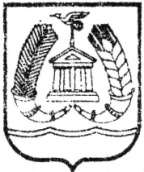 СОВЕТ ДЕПУТАТОВГАТЧИНСКОГО МУНИЦИПАЛЬНОГО РАЙОНАЛЕНИНГРАДСКОЙ  ОБЛАСТИТРЕТИЙ СОЗЫВР Е Ш Е Н И Е       от 20 апреля 2018 года                                                               № 299Об утверждении структуры администрации Гатчинского муниципального района Ленинградской областиВ целях оптимизации управления деятельностью администрации Гатчинского муниципального района Ленинградской области, в соответствии с п. 8 ст. 37 Федерального закона «Об общих принципах организации местного самоуправления в Российской Федерации» № 131-ФЗ от 06.10.2003 года, с подпунктом 8 пункта 2 статьи 21 Устава Гатчинского муниципального района  совет депутатов Гатчинского муниципального районаР Е Ш И Л:1.  Утвердить структуру администрации Гатчинского муниципального района Ленинградской области (прилагается).2.  Решение совета депутатов Гатчинского муниципального района от 24.11.2017 №274 «Об утверждении структуры администрации Гатчинского муниципального района Ленинградской области» считать утратившим силу. 3. Администрации Гатчинского муниципального района привести в соответствие с настоящим решением действующие муниципальные правовые акты.4. Настоящее решение вступает в силу с 01.07.2018.ГлаваГатчинского муниципального района                                       А.И. Ильин